FŐVÉDNÖKBalaicz ZoltánZalaegerszeg MJV PolgármestereVÉDNÖKKajári AttilaZalaegerszegi Tankerületi Központ IgazgatójaCsászár JózsefZala Megyei Sportszövetségek Egyesülése ElnökeBeledi SzilárdDecathlon Zalaegerszeg Áruház IgazgatójaSZERVEZŐ BIZOTTSÁGSzíver Krisztina	Zala Megyei fogyatékos ügyi referensCzigány Judit             TestnevelőKámán Ferenc		ZMSE sportigazgatójaPROGRAM  8.45 - 9.00	Csapatok érkezése  9.10 - 9.30	Megnyitó – a résztvevők köszöntése  9.30 - 10.00	Közös bemelegítés10.00 - 11.00	Sportprogramok állomásokon11.00 - 11.30	Sor- és váltóversenyek11.30 - 12.00	Eredményhirdetés – a program zárásaÚszás a zalaegerszegi Termálfürdőben.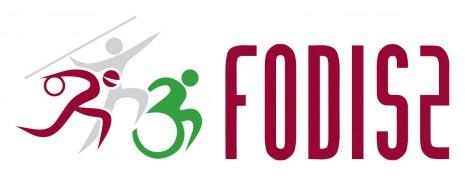 „Több, mint sport!”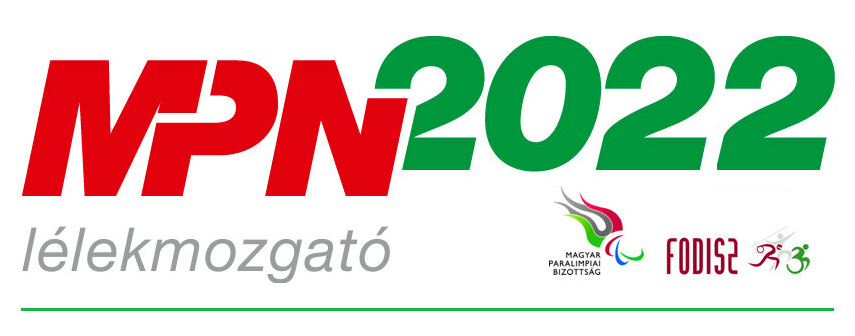 MAGYAR PARASPORT NAPJA DECATHLON KUPÁÉRT2022. február 22.Zalaegerszeg Ostoros Károly Sportcsarnok, Zalaegerszeg, Október 6. tér 16.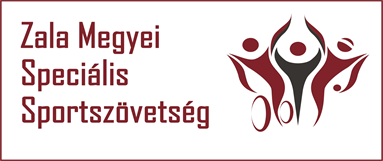 